עיריית בת-יםקול קורא מס' 18.20הצטרפות למאגר  יועץ ניהול מנהל מצויינות עירונית   – בת ים עיריית בת-ים (להלן: ״העירייה״) מזמינה בזה יועצים מחברות/שותפויות/יחידים, להציע הצעות להיכלל במאגר היועצים  של העירייה, לביצוע עבודות מקצועיות הדורשות ידע ומומחיות מיוחדים או יחסי אמון מיוחדים בתחומים שונים. המאגר יאפשר לעירייה להעסיק יועצים באמצעות פטור ממכרז או באמצעות מכרז זוטא, בהתאם לתקנות העיריות (מכרזים), התשמ״ח-1987.קול קורא זה, נערך בהתאם ל״נוהל התקשרויות לביצוע עבודה מקצועית הדורשת ידע ומומחיות מיוחדים או יחסי אמון מיוחדים בפטור ממכרז״, כפי שפורסם בחוזר מנכ״ל משרד הפנים 8/2016, מיום 22/11/16 (שהעתקו מצ״ב).תקופת היכללותם של יועצים במאגר הינה עד 5 שנים ממועד האישור (ואולם, הרשימה תעודכן אחת לשנה).העירייה אינה מתחייבת לקבל כל הצעה שהיא והיא תהיה רשאית לנהל מו״מ עם מי ממגישי ההצעות ו/או אחרים.התחומים בהם מבוקש השירות  השירותים הנדרשים : קידום, פיתוח וניהול שוטף של מגוון תכניות מצויינות עירוניותגיבוש מדיניות עירונית לפיתוח מצוינות סיוע לפיתוח מצוינות בית ספריתמינוף מרכז המצוינות לבתי הספר פירוט השירותים הנדרשים:קביעת תחומי הלימוד במרכז המצוינות, ראיון וגיוס מורים להוראת התחומים השונים, בקרת תכניות הלימוד לפני פתיחת השנה, מעקב ובקרת המורים בקבוצות הלמידה , הכנת תחשיב לתכניות המצוינות ומעקב אחר הביצוע, שיווק התכניות בבת"ס , ניהול וארגון מפגשי חשיפה להורים לפני פתיחת התכניות, ניהול הרישום לתכניות,  מעקב אחר הגביה , כולל ריכוז הנחות, שיחות מעקב ומשוב עם התלמידים והורים במהלך השנה, ניהול שוטף של התכניות . השתתפות בפורומים מנהלי מסגרות החינוך בנוסף למפורט  לעיל, באשר לתכנית בר-אילן: תיאום הלימודים בפועל כולל ליווי מעת לעת \ קשר עם אוניברסיטת בר אילן מפעילת תכנית בר אילן.ביצוע העבודה :היקף השירותים שיינתנו ע"י היועץ יתבצע בתיאום העירייה וע"פ דרישה;העבודה תתבצע בבתי הספר הנבחרים ע"י אגף החינוך ובתיאום ואישור של הגורם הרלוונטי בעירייה ובהתאם לתכנית עבודה שתסוכם עם הגורם הרלוונטי בעירייה תנאי הסף להיכללות במאגר:בעל תואר אקדמי שנרכש במוסד המוכר על ידי המועצה להשכלה גבוהה, או שקיבל הכרה מהמחלקה להערכת תארים אקדמיים בחוץ לארץ בתחומים מדעי החברה, מדעי הרוח, מדעים מדויקיםבוגר/ת קורס התמחות בהוראת תלמידים מחוננים ומצטיינים. ניסיון של 3 שנים לפחות בין השנים 2011-2018 בתחום של ניהול תכניות לתלמידים מצטיינים/מחוננים. ידע במחשב בתוכנות OFFICE  2.4    רישיון נהיגה ובעל/ת רכב2.5  המציע הינו עוסק מורשה, ככל שמדובר בתאגיד עליו להיות רשום בישראל כדין.להוכחת תנאי זה על המציע לצרף: אישור תקף מפקיד שומה, מרואה חשבון או שמאי מס, או העתק נאמן למקור, המעיד על כך, שהמציע הינו עוסק מורשה. נוסף יש לצרף אישור ניהול ספרים כדין ואישור תקף של רשות המיסים על פטור מביצוע ניכוי מס במקור או על שינוי הניכוי.ככל שמדובר בתאגיד יש לצרף: תעודת התאגדות ותדפיס רשם החברות או רשם השותפויות.2.6  על המציע להציג תעודות  מקצוע  העומד בדרישות החובה הבאות:2.6.1 המציע בעל ניסיון קודם של לפחות שלוש שנים במהלך השנים 2011-2018, בניהול תכניות לתלמידים מצטיינים2.6.2 המציע והעובד המוצע מטעמו, לא הורשעו בעבירות בתחום עברייני מין במוסדות מסוימים, תשס"א -  2001 והתקנות לפיו.על המציע לצרף אישורים מעודכנים ממשטרת ישראל על פיהם אין מניעה למציע ולמנהלים ולעובדים מטעמו  לעסוק במוסד המכוון למתן שירותים לקטינים, על פי דרישות חוק למניעת העסקת עברייני מין במוסד המכוון למתן שירותים לקטינים התשס"א - 2001. 2.2.6 נותן השרות מצהיר כי הוא בעל עסק עצמאי במסגרתו הוא נותן את השרות לעירייה. כן מצהיר נותן          השרות כי הוא רשום כעוסק מורשה במ.ע.מ ורשום כעצמאי במוסד לבטוח לאומי ובמס הכנסה. נותן          השרות יציג בפני העירייה אישורים מתאימים של שלטונות המס על ניהול ספרים, ופטור מניכוי במקור.2.2.7 המועמד הינו בעל אישור בר תוקף, נכון להגשת המועמדות, לפי חוק עסקאות גופים ציבוריים,          התשל״ז-1976, המעיד כי המועמד מנהל ספרי חשבונות ורשומות ומדווח לרשויות המס כחוק.2.2.8 המציע מחויב לצרף להצעתו  , רשימת עובדים במשרד , תעודת רישום העסק, תעודות הסמכה ופרופיל החברה,  רשימת ממליצים, ופירוט נסיונו נשוא קול הקוראהתמורה3.1 התמורה תחושב לפי שעות העבודה בפועל שיוקדשו על ידי המנהל או מי מטעמו, לאספקת השירותים, תמורת קבלת כלל שירותי נותן השירות כמפורט בקול קורא זה בהתאם לסעיף 1 (להלן" תכולת השירותים") ובכפוף לביצועם הנאות ולשביעות רצונה של המזמין,3.2 היקף העבודה : 16 שעות שבועיותאופן ההגשה:את הבקשה להיכלל במאגר יש למסור במסירה ידנית לבניין העירייה חדר 203 קומה 2 נורדאו 17 בת ים, או במסירה ידנית בכתובת הנ״ל, וזאת עד ליום 18.1.21, בשעה 13:00.יש לצרף את מסמכי ההזמנה החתומים וכן את כל המסמכים והאישורים הנדרשים.צביקה ברוטראש  העירהבהרות נוספות:במאגר ייכללו רק מציעים שהגישו מועמדותם ונמצאו עומדים בתנאי הסף, ואשר העירייה החליטה לצרפם לאחר בדיקת הצעתם.יובהר, כי העירייה רשאית להזמין מועמדים לראיון אישי לצורך התרשמות, וכן לדרוש מהם פרטי אנשי קשר אצל גופים בהם סופק השירות. העירייה תוכל להחליט שלא לצרף מועמד למאגר בהתבסס על הריאיון שנערך לו ו/או על חוות הדעת שניתנו לגביו ממזמינים שונים ו/או על סמך ניסיון קודם שלה עמו ו/או על-סמך התרשמות חברי ועדת המכרזים (על- סמך נימוקים שיפורטו).ההחלטה בדבר צירוף /אי צירוף מועמד למאגר תימסר למועמד בכתב.העירייה תדון ותחליט בהצעות לאחר תאריך ההגשה הסופי ככל שיהא בכך צורך.המציע אשר העירייה תחליט על הכללתו במאגר ואשר ממנו יוזמן השירות ע״י העירייה יידרש לחתום על מסמכי הסכם.מבלי לגרוע מהכתוב בנוהל זה, ועדת המכרזים תהיה רשאית, לאשר התקשרות עם יועץ אשר אינו נכלל במאגר של העירייה, באחד מהמקרים הבאים:המאגר של העירייה אינו כולל יועצים העוסקים בתחום בו נדרשת העבודה.היועצים הנכללים במאגר אינם עומדים בתנאי סף מסוים לביצוע העבודה.לאחר ישיבת ועדת המכרזים התברר כי אף לא אחד מנותני השירותים הנכללים במאגר עונה על דרישות העירייה ו/או הועדה החליטה כי היא אינה שבעת רצון מהשירותים שניתנו בעבר מהיועצים הנכללים במאגר.נסיבות מיוחדות שינומקו בכתב ע״י ועדת המכרזים, לביצוע התקשרות עם מי שאינו נכלל במאגר העירייה.העירייה תפרסם מעת לעת פרסומים בדבר האפשרות להצטרף למאגר.העירייה תפנה מפעם לפעם ליועצים הכלולים במאגר על מנת לוודא שהם עומדים בכל תנאי הסף. באחריות היועץ לעדכן את העירייה על כל שינוי בעיסוק/משרדו אשר עלול להוביל לאי עמידה בתנאי הסף אשר בעבורו הוגשה מועמדתו.העירייה תפנה למציעים שיכללו במאגר על בסיס מחזורי ובאופן שוויוני במידת האפשר, על מנת לאפשר לכל אחד מהם הזדמנות שווה להציע הצעה לעירייה. יודגש כי העירייה אינה מחויבת לבחור בהצעה הזולה ביותר או בהצעה כלשהי ובשיקול דעתה הבלעדי לשקול שיקולים נוספים כגון: ניסיון קודם, ידע מקצועי רלוונטי, מומחיות מיוחדת וכיוצ״ב.כאשר יידרש לעירייה שירות מסוים הכלול בפניה זו, העיריה תפנה למציעים הרלוונטיים מתוך המאגר בפנייה פרטנית. על המציעים להשיב לפנייה הפרטנית ולהציע הצעה כספית ולענות על כל המידע שיידרש בפנייה הפרטנית. לאחר קבלת כל ההצעות, העירייה תבחן את ההצעות ותתקשר עם המציע המתאים ביותר, לפי שיקול דעת מקצועי ובהתאם לתנאי הפניה הפרטנית ולצרכי העירייה.העירייה תהיה רשאית לחלק ביצוע של שירות מסוים בין מספר יועצים, הכל כפי שיפורט בפנייה הפרטנית.העירייה תהא רשאית להסיר יועץ מהמאגר עקב ניסיון שלילי עמו ו/או אי עמידתו בתנאי פניה זו ו/או הפרה שלו את החוזה עם העירייה.כל יועץ יידרש לעבוד עם מערכת ״רישוי זמין, ו/או ״תכנון זמין״ לפי הצורך.יועץ שייכלל במאגר יחויב לחתום על חוזה עבודה בטרם תחילת עבודתועל מגיש ההצעה למלא שאלון למניעת חשש לניגוד עניינים - צורף כנספח א.אין לבצע כל עבודה/שירות מכוח פנייה זו, אלא לאחר קבלת הודעה על הזכייה (כלומר, הכללת שם המציע במאגר), חתימה על חוזה וקבלת צו התחלת עבודה בליווי הזמנה תקציבית מאושרת, בה יפורט התקציב המאושר לצורך ביצוע השירות,לו״ז ופרטי השירות המבוקש.על המגיש ההצעה למלא שאלון פרטי העסק - מוצג כנספח ד׳.מובהר, כי אין בתהליך זה ו/או הצטרפות למאגר החברה כדי להבטיח ליועץ המצטרף התקשרות כלשהי ו/או היקף התקשרות כלשהו לביצוע עבודות כלשהן, והעירייה לא תהיה מחויבת להעסיק יועץ שהצטרף למאגר החברה.על היועצים / נותני שירות תהיה אחריות לוודא האם הם כבר כלולים במאגר.יועץ אשר נכלל כבר במאגר היועצים יחויב למלא את שאלות חשש לניגוד עניינים כתנאי להמשך רישומו במאגר היועצים.את תנאי ההליך המפורטים וכן הסברים מפורטים בדבר הגשת ההצעות והמסמכים הנדרשים מן הפונים, ניתן למצוא באתר האינטרנט של העירייה. בכל מקרה של סתירה בין האמור במודעה זו ובין הכתוב באתר האינטרנט של העירייה, יגבר הכתוב באתר האינטרנט.בכל מקרה של אי בהירות ו/או לצורך שאלות ובירורים ניתן לפנות באמצעות דואר אלקטרוני אל גב' ורד טבול מנהלת המחלקה לחינוך יסודי, חינוךבאמצעות כתובת אימייל: veredt@bat-yam.muni.il או בטלפון 03-5556400  עד  ליום :10.1.21באחריות המציע לעקוב אחר הפרסומים או הודעות באתר האינטרנט העירוני בנוגע להזמנה זו (כולל מסמך ההבהרות שמתעדכן מעת לעת) ולא תהיה למבקש כל טענה בקשר לכך.נספח א'שאלון לאיתור חשש לניגוד ענייניםהרשות המקומית : עיריית בת-יםמועמד/ת לתפקיד ____________________                                     חלק א' - תפקידים וכהונותפרטים אישייםשם פרטי ומשפחה:	מס׳ זהות: __________ שנת לידה:	כתובת: רח׳	עיר/ישוב:	מיקוד:מס׳ טלפון:	נייד:	דואר אלקטרוני:	@	תפקידים ועיסוקיםפירוט תפקידים ועיסוקים נוכחיים ותפקידים ועיסוקים קודמים לתקופה של 4 שנים אחורה (לרבות כשכיר/ה, כעצמאי/ת, כנושא/ת משרה בתאגיד, כקבלן/ית כיועץ/ת וכד׳).נא להתייחס גם לתפקידים בתאגיד מכל סוג (חברה, שותפות, עמותה וכיו״ב).נא להתייחס לתפקידים בשכר או בהתנדבות (יש לציין במפורש סוגי תפקידים בהתנדבות).תפקידים ציבורייםפירוט תפקידים בשירות הציבורי וכהונות ציבוריות שלא צוינו בסעיף 2 לעיל.נא להתייחס לתפקידים נוכחיים ולתפקידים קודמים לתקופה של 4 שנים אחורה.חברות בדירקטוריונים או בגופים מקביליםפירוט חברות בדירקטוריונים או בגופים מקבילים של תאגידים, רשויות או גופים אחרים, בין ציבוריים ובין שאינם ציבוריים. נא להתייחס לכהונות נוכחיות ולכהונות קודמות לתקופה של 4 שנים אחורה.קשר לפעילות הרשות המקומית האם יש, או היו לך, או לגוף שאתה בעל עניין זו, זיקה או קשר, שלא אזרח המקבל שירות, לפעילות הרשות המקומית שבה את/ה מועמד/ת לעבוד, או לגופים הקשורים אליו (ובכלל זה זיקה או קשר לתאגידים סטטוטוריים שבשליטת הרשות המקומית שבה את/ה מועמד/ת לעבוד או לגופים אחרים שהיא קשורה אליהם)?נא להתייחס לזיקות ולקשרים נוכחיים ולתקופה של 4 שנים אחורה, ולציין כל זיקה או קשר באופן מפורט.״בעל עניין״ בגוף = לרבות מי שיש לו אחזקות בגוף ואו מכהן כדירקטור, או בגופים מקבילים בו ואו עובד בו ואו מייצג אותו ו/או יועץ חיצוני לו. (אין צורך לפרט אחזקה שלא כבעל עניין בתאגיד כמשמעו בחוק ניירות ערך, התשכ״ח 1968, בתאגידים הנסחרים בבורסה  ).כן / לא אם כן, פרט/י:פירוט תפקידים כאמור בשאלות 2-5 לגבי קרוביםחוק ניירות ערך, תשכ״ח 1968: ״בעל עניין״, בתאגיד - מי שמחזיק בחמישה אחוזים או יותר מהון המניות המונפק של התאגיד, או מכוח ההצבעה בו, מי שרשאי למנות דירקטור אחד או יותר מהדירקטורים של התאגיד, או את מנהלו הכללי, מי שמכהן כדירקטור של התאגיד או כמנהלו הכללי, או תאגיד שאדם כאמור מחזיק 25% או יותר מהון המניות המונפק שלו, או מכוח ההצבעה שבו, או רשאי למנות 25%0 או יותר מהדירקטורים שלו: לעניין פסקה זו - יראו מנהל קרן להשקעות משותפות בנאמנות כמחזיק בניירות הערך הכלולים בנכסי הקרן. החזיק אדם בניירות ערך באמצעות נאמן, יראו גם את הנאמן כמחזיק בניירות הערך האמורים: לעניין זה, ״נאמן״ - למעט חברת רישומים ולמעט מי שמחזיק בניירות ערך רק מכוח תפקידו כנאמן להסדר כמשמעותו לפי סעיף 46(א)(2)(ו) או כנאמן, להקצאת מניות לעובדים, בהגדרתו בסעיף 102 לפקודת מס הכנסה: חברה בת של תאגיד, למעט חברת רישומים.יש להתייחס לתפקידים ולכהונות בהווה בלבד.נא לפרט את שם הקרוב, סוג הקרבה המשפחתית ואת הפרטים הרלוונטיים שנדרשו בשאלות 2-5 לעיל (למשל: אם בן/ת זוגך חברה בדירקטוריון, יש לפרט את שם התאגיד ותחום עיסוקו, תאריך התחלת הכהונה, סוג הכהונה ומהי פעילותו המיוחדת בדירקטוריון).״קרוב״ = בן/ת זוג, הורה, צאצא ומי שסמוך על שולחנך.זיקות לכפופים או למגויס בתפקידהאם את/ה ומי שאמורים להיות ממונים עליך (במישרין או בעקיפין), או כפופים לך בתפקיד שאליו את/ה מועמד/ת, מכהנים בכהונה משותפת בארגונים אחרים?האם מתקיימים ביניכם יחסי כפיפות במסגרות אחרות, קשרים עסקיים, קשרי משפחה או זיקות אחרות?כן / לאאם כן, פרט/י: תפקידים ועניינים שלך או של קרוביך העלולים להעמידך במצב של חשש לניגוד ענייניםהאם ידוע לך על תפקידים ועניינים שלא פורטו לעיל, שלך או של קרוביך, שעלולים להעמיד אותך במצב של חשש לניגוד עניינים בתפקיד שאליו את/ה מועמד/ת?"קרוב" - בן/ת זוג, הורה, צאצא ומישהו סמוך על שולחנךכן / לא אם כן, פרט/י:תפקידים, עיסוקים, כהוגות, ועניינים של קרוביך האחרים ושל מקורביך, שעלולים להעמידך במצב של חשש לניגוד ענייניםהאם ידוע לך על תפקידים, עיסוקים כהונות ועניינים אחרים של קרוביך האחרים, שאליהם לא התבקשת להתייחס בשאלות לעיל, או של מקורביך (ובכללם חברים קרובים ושותפים עסקיים), שעלולים להעמיד אותך במצב של חשש לניגוד עניינים בתפקיד שאליו את/ה מועמד/ת?נא להתייחס גם לאחים ולבני זוגם ולקרובים שאינם מדרגה ראשונה.נא להתייחס במיוחד לנושאים שעליהם נשאלת בשאלות 1-8 לעיל (לדוגמא: תפקידים ועיסוקים של קרובים אלה, חברויות בדירקטוריונים או בגופים מקבילים, והקשר שיש להם לפעילות הרשות המקומית).כן / לא  אם כן, פרט/י:פירוט קורות חיים ועיסוקיםנא צרף/י בנפרד קורות חיים מעודכנות ליום מילוי השאלון, הכוללות השכלה ופירוט עיסוקים בעבר ובהווה, כולל תאריכים.חלק ב׳ - נכסים ואחזקותאחזקות במניותפירוט אחזקת מניות בתאגידים, במישרין או בעקיפין, או שותפות בגופים עסקיים כלשהם, שלך או של קרובייך.(אין צורך לפרט אחזקה שלא כבעל עניין בתאגיד כמשמעו בחוק ניירות ערך, התשכ״ח-1968, בתאגידים הנסחרים בבורסה2).”קרוב” - בן/ת זוג, הורה, צאצא ומי שסמוך על שולחנך.כן / לאאם כן, פרט/י:  נכסים שאחזקתם, מכירתם או שימוש בהם עשויים להעמידך במצב של חשש לניגוד ענייניםהאם קיימים נכסים אחרים בבעלותך או בבעלות קרוביך, שאחזקתם, מכירתם או שימוש בהם עשויים להעמיד אותך במצב שלך ניגוד עניינים עם התפקיד שאליו אתה מועמד?״קרוב״ - בן/ת זוג,הורה, צאצא ומי שסמוך על שולחנך.כן / לאאם כן, פרט/י:חבות כספים בהיקף משמעותיהאם את/ה, קרוביך או מי משותפיך העסקיים, אם יש כאלה, חייבים כספים או ערבים לחובות או להתחייבויות כלשהם?״קרוב״ - בן/ת זוג,הורה, צאצא ומי שסמוך על שולחנך.כן / לאאם כן, פרט/י:נכסים אחרים שעלולים להעמידך במצב של חשש לניגוד ענייניםהאם ידוע לך על נכסים אחרים, שלא פורטו לעיל, שעשויים להעמיד אותך במצב של חשש לניגוד עניינים בתפקיד שאליו את/ה מועמדותי נא להתייחס לנכסים שלך, של קרוביך, של מקורביך (ובכלל זה חברים קרובים ושותפים עסקיים), של גופים שאתה בעל עניין בהם ושל גופים שקרוביך או מקרובייך הם בעלי עניין בהם.גא להתייחס גם לאחים ולבני זוגם ולקרובים שאינם מדרגה ראשונה.״בעל עניין״ בגוף- לרבות מי שיש לו אחזקות בגוף ואו זכויות הצבעה בו, בין במישרין ובין עקיפין, ואו מכהן בדירקטוריון או בגופים מקבילים בו ואו עובד בו ואו מייצג אותו ואו יועץ חיצוני לו.כן / לאאם כן, פרט/י:חלק ג׳ - הצהרהאני החתום/ה מטה	ת״ז	מצהיר/ה בזאתכי:כל המידע והפרטים שמסרתי בשאלון זה, בקשר לעצמי, לקרוביי ולמקורביי, הם מלאים, נכונים ואמיתיים.כל המידע והפרטים שמסרתי בשאלון זה, בקשר לעצמי, לקרוביי ולמקורביי, הם מידיעה אישית, אלא אם כן נאמר לי במפורש כי ההצהרה היא למיטב הידיעה, וזאת במקרה שבו הפרטים אינם ידועים לי במלואם ו/או בחלקם ו/או אינם ידועים לי מידיעה אישית.מעבר לפרטים שמסרתי בשאלון, לא ידוע לי על כל עניין אחר שעלול לגרום לי להיות במצב של חשש לניגוד עניינים עם התפקיד.אני מתחייב/ת להימנע מלטפל בכל עניין שעלול לגרום לי להיות במצב של חשש לניגוד עניינים במילוי התפקיד, עד לקבלת הנחייתו של היועץ המשפטי של הרשות המקומית בנושא.אני מתחייב לכך שבמקרה שיחולו שינויים בתוכן הצהרותיי בשאלון, או יתעוררו במהלך הדברים הרגיל, סוגיות שלא נצפו מראש, העלולות להעמיד אותי במצב של חשש לניגוד עניינים, איוועץ ביועץ המשפטי של הרשות מקומית אמסור לו את המידע הרלבנטי בכתב ואפעל עפ״י הנחיותיו.הובהר לי כי על ההסדר למניעת ניגוד עניינים שייערך לי, במידת הצורך, יחול חוק חופש המידע, התשנ״ח-1998.                                                חתימה                                                                     תאריך			נספח ב' -בוטלעיריית בת- ים רח׳                                                                                                                         נספח ג'             נורדאו 10 בת-יםתצהיר לפי חוק עסקאות גופים ציבוריים, התשל״ו-1976אני הח״מ	, נושא/ת תעודת זהות מס׳	מכתובת	, לאחר שהוזהרתי כי עליי לומר אמת וכי אהיה צפוי/הלעונשים הקבועים בחוק אם לא אעשה כן, מצהיר/ה בזאת כדלקמן:הנני עושה תצהיר זה בהתאם לחוק עסקאות גופים ציבוריים, התשל״ו-1976 (להלן: ״חוק עסקאות גופים ציבוריים״).למונחים המפורטים בתצהיר זה תהיה המשמעות הנתונה להם בחוק עסקאות גופים ציבוריים.עד למועד ההתקשרות אני הח״מ ובעל זיקה אליי, כהגדרתם בחוק עסקאות גופים ציבוריים, לא הורשענו ביותר משתי עבירות לפי חוק שכר מינימום, התשמ״ז-1987 (להלן ״חוק שכר המינימום״) ו/או לפי חוק עובדים זרים (איסור העסקה שלא כדין והבטחת תנאים הוגנים), התשנ״א-1991 (להלן: ״חוק עובדים זרים״).לחילופין, אם אני הח״מ ובעל זיקה אליי הורשענו המציע ביותר משתי עבירות על חוק שכר מינימום ו/או חוק עובדים זרים - במועד הגשת ההצעה במכרז חלפה שנה אחת לפחות ממועד ההרשעה האחרונה. הנני מצהיר/ה כי זהו שמי, זו חתימתי ותוכן תצהירי אמת.                                         חתימת המציע                                                             תאריךאישוראני הח״מ עו״ד	מאשר/ת בזאת כי ביום	הופיע/ה בפניבמשרדי ברחוב	מר/ גב׳	אשרזיהה/זיהתה עצמו/עצמה באמצעות ת.ז. מס׳	במידה והמציע הינו תאגידאו שותפות רשומה: המשמש בתפקיד	במציע והמוסמך/כת לעשות תצהיר זהבשמה ומטעמה, ולאחר שהזהרתיו/יה כי עליו/עליה להצהיר אמת וכי יהיה/תהיה צפוי/ה לעונשים הקבועים בחוק אם לא יעשה/תעשה כן, אישר/ה את נכונות תצהירו/ה דלעיל וחתם/מה עליו בפני.חתימה וחותמת עו״דנספח ד׳שאלון פרטי העסקא. פרטי העסק:ב. הישות המשפטית של העסק:ג. שמות המורשים לחתום בשם העסק:תחום/י התמחות:פרטים אודות צוות המקצועי של נותן השירותים המועסקים על ידו דרך קבע (יש לצרף קו״ח ומסמכים המעידים על השכלה פורמאלית(:שם:	; תחום התמחות:	שם:	; תחום התמחות:	שם:	; תחום התמחות:	שם:	; תחום התמחות:	פרטים אודות הניסיון המקצועי של נותן השירות (יש לפרט את הפרויקטים שבהם נתן שירות והמלצות):פרטים אודות הניסיון המקצועי בפרויקטים עבור רשויות מקומיות (יש לפרט את הפרויקטים שבהם נתן שירות והמלצות):דרישות נוספות:_______________________________________________________אישורים ומסמכים נוספים:יועץ מתבקש לצרף את האישורים הר״מ (צירוף האישורים מהווה תנאי סףלאישור יועץ)אישור אגף מס הכנסה או רו״ח, על ניהול פנקסי חשבונות ורשומות עפ״י חוק עסקאות גופים ציבוריים )אכיפת ניהול ספרים) התשל״ו-1976. האישור יהיה בר תוקף לשנת המס הנוכחית ומצוין את מס׳ התיק במס ההכנסה, ומספר התיק במע״מ.אישור רו״ח או עו״ד לגבי רישום החברה, פרטי החותמים בשמה וסמכותם לחייב את החברה בחתימתם.תעודת עוסק מורשה (או תעודת מלכ״ר) או צילום ממנה על רישום יועץ כעוסק מורשה לפי חוק מע״מ. בתוקף למשך שנת הכספים הנוכחית.לתאגידים ולשותפויות - הצגת תעודת רישום של תאגיד או שותפות בישראל או צילום ממנה.הצהרהאני/ו הח״מ מבקש/ים להצטרף לרשימת יועצים הרשאים להשתתף במכרזי הזוטא של עיריית בת ים, מצהיר/ים בזאת כי כל הפרטים לעיל נמסרו על ידי/נו המופיעים בבקשה זו, הינם מלאים ונכונים. במידה ויחולו שינויים בפרטים שנמסרו לעיל אני/ו מתחייבים לעדכנכם מיידית.תאריך	חתימת וחותמת המציעמדינת ישראל משרד הפניםחוזר מנכ״למספר 8/2016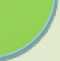 כ״א בחשון התשע״ז 22 בנובמבר 2016חוזר מס׳ 8/2016לכבוד:ראשי העיריות ראשי המועצות המקומיות ראשי המועצות האזוריותתוכן העניינים:	מס' עמוד:נוהל התקשרויות לביצוע עבודה מקצועית הדורשת ידע ומומחיות מיוחדיםאו יחסי אמון מיוחדים בפטור ממכרז	3אישור התקשרות לפי סעיף 9 לחוק הרשויות המקומיות (מכרזים משתפים)התשל״ב - 1972	8מכרז מס׳ גנ/2016/ 13 לפיתוח נופי ואחזקת גניםמכרז מס׳ הס/2016/ 8 למתן שירותי היסעיםמכרז מס׳ מכ/2016/ 22 לאספקה, התקנה ואחזקה של ציוד כיבוי אשמכרז מס׳ מש/2016/ 11 לאספקה, התקנה שיפוץ ואחזקה של מתקני משחק(1) נוהל התקשרויות לביצוע עבודה מקצועית הדורשת ידע ומומחיות מיוחדים או יחסי אמון מיוחדים בפטור ממכרז2. כללידרך המלך להתקשרות של רשות מקומית היא במכרז פומבי. בתקנות העיריות (מכרזים), התשמ״ח-1987 ובהוראות המקבילות להן לגבי מועצות מקומיות ואזוריות, כפי שיובא להלן, נקבעו סוגי המקרים שבהם ניתן להתקשר ללא מכרז. בית המשפט העליון הדגיש כי תקנות אלה הן החריג, יש לפרשן בצמצום  והתקשרות בדרך של מכרז פומבי עדיפה על דרך אחרת.תקנה 3(8) לתקנות העיריות (מכרזים) קובעת כי רשות מקומית רשאית להתקשר ללא מכרז בחוזה ״לביצוע עבודה מקצועית הדורשת ידע ומומחיות מיוחדים, או יחסי אמון מיוחדים, כגון: עבודות תכנון, פיקוח, מדידה, שמאות, ייעוץ ועבודות כיוצא באלה״.  בפסיקה נקבע, כי אין מדובר בפטור כללי מהתקשרות ללא מכרז עם בעלי מקצועות אלה  וניתן לפעול על פי תקנה זו רק במקרה מתאים, שבו נדרשים ״ידע ומומחיות מיוחדים או יחסי אמון מיוחדים״, וגם זאת, כאמור, על פי כלל הפרשנות הנותן עדיפות למכרז הפומבי  וכאשר לא ניתן להשיג את אותם ידע ומומחיות מיוחדים או יחסי אמון מיוחדים בדרך של מכרז פומבי.יודגש, כי אין להעסיק יועצים חיצוניים בתפקידים שמעצם טיבם או בהתאם לחוק עליהם להיות מאוישים על ידי עובדי הרשות המקומית או במקביל לעובד הרשות הממלא תפקיד דומה.  כמו כן, אין להעסיק יועצים במאפייני העסקה הדומים מהותית או טכנית למאפייני העסקה של עובד רשות מקומית. ניתן להתקשר עם יועץ חיצוני לפי תקנה 3(8) רק בתחומים שבהם יש הצדקה להיעזר בשירותים חיצוניים מסוג זה, בהתאם לכל דין ולנוהל זה.עקרונות המשפט המנהלי ועקרונות דיני המכרזים הציבוריים חלים גם כאשר רשות מקומית מתקשרת בפטור ממכרז. עקרונות אלה מחייבים קיום של הליך מנהלי סדור, שבמסגרתו ייבחנו, ככל הניתן, בין השאר, מספר הצעות לאותן התקשרויות, זאת על מנת להבטיח חלוקת משאבי ציבור באופן ראוי, תוך מתן סיכוי שווה, שמירה על שקיפות ועל טוהר המידות והבטחת יעילות כלכלית לרשות המקומית.נוהל זה נקבע בהתאם לעקרונות שנקבעו בפסיקת בתי המשפט, ובפרט עע״ם 6145/12 עיריית נצרת עילית נ' הרטמן, שם נקבע, בין השאר, לעניין התקשרות בפטור ממכרז לפי תקנה 3(8) : ״גם בהליך מעין זה יש להבטיח הזדמנות שווה ושמירה על טוהר מידות, כמו גם עקרונות יסוד אחרים של דיני המכרזים. גם להשקפתי ראוי כי בעניין זה יפורסמו על ידי משרד הפנים הנחיות מתאימות בחוזר מנכ״ל״.2. מטרות הנוהלנוהל זה נועד לקבוע הוראות והנחיות להתקשרויות של רשות מקומית להזמנת ביצוע של עבודה מקצועית הדורשת ידע ומומחיות מיוחדים או יחסי אמון מיוחדים בפטור ממכרז לפי תקנה 3(8) לתקנות העיריות (מכרזים), התשמ״ח-1987, סעיף 3(8) לתוספת הרביעית לצו המועצות המקומיות (א), התשי״א-1950 או סעיף 3(8) לתוספת השנייה לצו המועצות המקומיות (מועצות אזוריות), התשי״ח-1958.3. הגדרותבנוהל זה -הוועדה - ועדת התקשרויות שמונתה לפי סעיף 5.מנכ״ל הרשות המקומית - לרבות מזכיר, ברשות מקומית שאין בה מנכ״ל.תקנה 3(8) - תקנה 3(8) לתקנות העיריות (מכרזים), התשמ״ח-1987, סעיף 3(8) לתוספת הרביעית לצו המועצות המקומיות (א), התשי״א-1950 או סעיף 3(8)לתוספת השנייה לצו המועצות המקומיות (מועצות אזוריות), התשי״ח-1958.4. תחולהלא תתקשר רשות מקומית בחוזה ללא מכרז לפי תקנה 3(8) אלא לפי נוהל זה.ועדת התקשרויותמנכ״ל הרשות המקומית ימנה ועדת התקשרויות מבין עובדי הרשות המקומית ואלה יהיו חבריה:מנכ״ל הרשות המקומית או מי שהוא מינה לנציגו, שיכהן כיושב ראש הוועדה;גזבר הרשות המקומית או מי שהוא מינה לנציגו;היועץ המשפטי של הרשות המקומית שמונה כיועץ המשפטי של הרשות לפי סעיף 3(א) לחוק הרשויות המקומיות (יעוץ משפטי), התשל״ו-1975, או מי שהוא מינה לעניין נוהל זה מקרב עובדי הלשכה המשפטית של הרשות המקומית. במועצה מקומית או מועצה איזורית שאין לה יועץ משפטי שהוא עובד הרשות המקומית, ימלא תפקיד זה היועץ המשפטי של הרשות שמונה לפי סעיף 3(א) לחוק הרשויות המקומיות (יעוץ משפטי), התשל״ו-1975, אף אם אינו עובד הרשות המקומית.החלטות הוועדה יתקבלו ברוב קולות של חברי הוועדה, יהיו מנומקות ויירשמו בפרוטוקול שייחתם בידי חברי הוועדה הנוכחים בישיבה.לא ישתתף אדם בדיוני הוועדה, אם השתתפותו עלולה להביאו למצב של ניגוד עניינים, לרבות אם היה לו, לקרובו או לתאגיד שהוא בעל עניין בו, עניין אישי בנושא הנדון בוועדה. במקרים אלה ישתתף בדיוני הוועדה ממלא מקום, כמפורט להלן:ממלא מקומו של יועץ משפטי יהיה עובד הלשכה המשפטית ברשות המקומית ובהעדר עובד כאמור - יועץ משפטי של רשות מקומית אחרת,שימונה ע״י מנכ״ל הרשות המקומית.ממלא מקומו של גזבר יהיה עובד הגזברות ברשות המקומית, שימונה לעניין זה ע״י מנכ״ל הרשות המקומית. בהעדר עובד כאמור - ימלא תפקיד זה גזבר של רשות מקומית אחרת, שימונה ע״י מנכ״ל הרשות המקומית.ממלא מקומו של מנכ״ל הרשות המקומית יהיה עובד בכיר של הרשות המקומית שימונה ע״י ראש הרשות המקומית.הוועדה רשאית למנות ועדת משנה לעניין התקשרות או לעניין סוגי התקשרויות, מקרב חברי הוועדה או מקרב עובדי הרשות המקומית שאינם חברי הוועדה.שתביא לפניה המלצה באחד או יותר מהנושאים האמורים בנוהל זה.החלטה בדבר ביצוע התקשרות לפי תקנה 3)8(התקשרות של רשות מקומית בחוזה לביצוע עבודה מקצועית הדורשת ידע ומומחיות מיוחדים או יחסי אמון מיוחדים תיערך בהתאם לעקרון של מתן עדיפות למכרז הפומבי, ובאופן שקוף ככל הניתן בנסיבות העניין, הוגן ושוויוני,שיבטיח את מרב היתרונות לרשות המקומית.התקשרות של רשות מקומית לפי תקנה 3(8) תיעשה על פי החלטה של ועדת ההתקשרויות.היועץ המשפטי של הרשות המקומית יבחן ויחווה דעה, קודם לדיון או בפתח דיון הוועדה, האם תקנה 3(8) חלה על ההתקשרות המבוקשת, וזאת בהתאם לעקרונות שנקבעו בפסיקת בית המשפט בעניין זה, ובפרט האם העבודה המקצועית המבוקשת היא כזו הדורשת ידע ומומחיות מיוחדים או יחסי אמון מיוחדים ואינה עבודה מקצועית שגרתית.לאחר שניתנה חוות דעת של היועץ המשפטי כאמור בסעיף 6.3, תבחן ועדת ההתקשרויות האם למרות שתקנה 3(8) חלה על ההתקשרות המבוקשת, אין להעדיף ביצוע של ההתקשרות בדרך של מכרז פומבי, והאם מוצדק וסביר בנסיבות העניין לבצע את ההתקשרות המבוקשת ללא מכרז לפי תקנה 3(8). על ועדת ההתקשרויות לנמק את החלטתה.הוועדה תקבע מראש, לגבי כל התקשרות, תנאי סף מקדימים למציעים הרלוונטיים להתקשרות הנדונה, בשים לב להיקפה של ההתקשרות ומאפייניה.הוועדה תקבע מראש לגבי כל התקשרות אמות מידה שלפיהן תיקבע ההצעה הזוכה, ותקבע, ככל הניתן, מהו המשקל שיינתן לכל אמת מידה.הוועדה תקבע מראש את סדרי הדיון בהצעות. אם החליטה הוועדה לראיין בעל- פה את המציעים, ייערכו ראיונות בעל-פה עם כל המציעים שעמדו בתנאי הסף.בהתקשרות הנערכת בעקבות פנייה למציעים מרשימת מציעים לפי סעיף 7.1, רשאית הוועדה לקבל את ההחלטות האמורות בסעיפים 6.5 עד 6.7 כהחלטה כללית לגבי סוגי התקשרויות ולא לגבי כל התקשרות בנפרד; כן רשאית הוועדה לקבל את ההחלטות האמורות בסעיפים 6.3 ו-6.4 לאחר הפנייה למציעים ולא לפניה.פנייה למציעיםאם החליטה הוועדה להתקשר לפי תקנה 3(8), תערוך הוועדה או מי שהיא קבעה לעניין זה פנייה תחרותית לכמה מציעים מתוך רשימת המציעים.אם הפנייה נערכה לפחות משישה מציעים, רשימת המציעים כוללת מציעים נוספים שלא קיבלו פנייה ובעקבות הפנייה לקבלת הצעות הוגשו פחות משלוש הצעות - לא תפתח הוועדה או מי שהיא קבעה לעניין זה את ההצעות, אלא תשיב אותן למציעים ותערוך פנייה נוספת לכל המציעים שאליהם פנתה מלכתחילה, או לכל המציעים שהשיבו לפנייה הראשונה, כפי שתחליט הוועדה, וכן לשלושה מציעים נוספים לפחות או לכל המציעים ברשימת המציעים לאותו סוג של התקשרויות, לפי הנמוך מביניהם.לעניין סעיף זה, תנוהל רשימת מציעים לפי הוראות אלה:הוועדה תנהל רשימות, הערוכות לפי סוגים, של מציעים מתאימים בכוח וזאת בהתאם לשירותים הניתנים על ידי בעלי המקצועות וההתמחויות השונים.רשימת המציעים תנוהל באופן ממוכן, תפורסם ותהיה פתוחה לעיון הציבור באתר האינטרנט של הרשות המקומית.הוועדה תפרסם הודעה פומבית בדבר כוונתה לערוך רשימת מציעים. כל הרוצה להיכלל ברשימת המציעים לסוג מסוים של התקשרויות, יגיש לוועדה בקשה בכתב בצירוף כל הפרטים והמסמכים הדרושים לעניין וייכלל ברשימה, אם הוועדה תמצא אותו מתאים.הוועדה תודיע למבקש על החלטתה ונימוקיה.רשימת המציעים תעודכן אחת לשנה לפחות, כאמור בסעיף 7.1.2.3.על אף האמור בסעיף 7.1, רשאית הוועדה שלא לערוך פנייה תחרותית לקבלת הצעות מתוך רשימת המציעים, אלא לערוך בדיקת כמה הצעות הבאות בחשבון,לאחר שבחנה את האפשרות לערוך פנייה תחרותית להצעות מתוך רשימת המציעים וקבעה כי בנסיבות העניין אין זה אפשרי ומוצדק לערוך פנייה בדרך זו.פנייה לקבלת כמה הצעות הבאות בחשבון לפי סעיף קטן זה תיעשה ככל הניתן בסבב מחזורי ובאופן הוגן, המעניק את מרב היתרונות לרשות המקומית. בפנייה יצוינו אמות המידה שנקבעו על ידי הוועדה לעניין זה.אם קיימת ברשות רשימת מציעים לסוג ההתקשרות הרלוונטי, ההחלטה לערוך בדיקת כמה הצעות שלא מתוך הרשימה תתקבל מטעמים מיוחדים, שיירשמו בפרוטוקול. אם אין ברשות רשימת מציעים לסוג ההתקשרות הרלוונטי, תבחן הוועדה את הצורך בהקמת רשימה כאמור, בהתחשב בתדירות של ההתקשרויות ובאופיין. בעת התקשרות נוספת באותו נושא בדרך של בדיקת כמה הצעות הבאות בחשבון, תבחן הוועדה ותנמק את הסיבות לאי הקמתה של הרשימה.סדר עבודתה של הוועדההוועדה תבחן את ההצעות שיתקבלו, על פי הכללים שקבעה לעצמה מראש לעניין אותה התקשרות, ובתוך זמן סביר מהמועד האחרון להגשת הצעות. הוועדה לא תדון בהצעות שהוגשו לאחר המועד האחרון שנקבע להגשה.הוועדה תהיה רשאית, מטעמים שיירשמו בפרוטוקול, לפנות למציעים ולבקש מהם הבהרות, מסמכים ופרטים, ככל שתראה לנכון, כנדרש לה לקבלת החלטה.פרטי הבירור יירשמו אף הם בפרוטוקול.המציעים יידרשו להתחייב בכתב, כי ימציאו ליועץ המשפטי של הרשות המקומית כל מידע הדרוש לו על מנת לבחון האם קיים חשש לניגוד עניינים וכי אם ייבחרו,יעמדו בתנאים הקבועים בחוזר מנכ״ל 2/2011.הוועדה תבחן את עמידתם של המציעים בתנאי הסף שנקבעו. אם לא התקיימו במציע תנאי הסף, תקבע זאת הוועדה ותציין זאת בהחלטתה.הוועדה תבחן את ההצעות שעמדו בתנאי הסף, בהתאם לאמות המידה שנקבעו מראש.לאחר סיום בדיקתן של כל ההצעות ובירור יתר הפרטים הנדרשים, תיתן הוועדה את החלטתה. הוועדה רשאית להחליט על בחירת ההצעה המתאימה ביותר, המבטיחה את מרב היתרונות לרשות המקומית על פי אמות המידה שנקבעו, או להחליט שלא לבחור בכל הצעה שהיא.מניעת חשש לניגוד ענייניםעל מי שהרשות המקומית מתקשרת עמו לביצוע עבודה מקצועית להתחייב, כי במשך כל תקופת ההתקשרות לא יפעל מתוך ניגוד עניינים ויימנע מכל תפקיד או עיסוק אחר, היוצר או עלול ליצור מצב של ניגוד עניינים בין עבודתו עבור הרשות המקומית לבין עיסוקיו האחרים.לפני חתימת החוזה, יידרש היועץ המשפטי של הרשות המקומית לבחון את סוגיית ניגוד העניינים בהתאם לנוהל לבדיקה ולמניעת חשש לניגוד עניינים בהעסקת יועצים חיצוניים ברשויות המקומיות, שפורסם בחוזר מנכ״ל משרד הפנים 2/2011.פרסומיםועדת ההתקשרויות תפרסם את החלטותיה המנומקות באתר האינטרנט של הרשות המקומית בתוך עשרה ימי עבודה ממועד קבלת ההחלטה, ולא תחל בהתקשרות לפני פרסום כאמור.הוועדה רשאית לפרסם את החלטותיה באופן חלקי בלבד, אם פרסום ההחלטה במלואה עלול לפגוע בביטחון הציבור, או לגלות סוד מסחרי או מקצועי.אחת לשנה יפורסם באתר האינטרנט של הרשות המקומית דו״ח המפרט את המציעים שהרשות המקומית התקשרה עימם לפי תקנה 3(8) בשנה החולפת,כולל סוג העבודה וההיקף הכספי של כל התקשרות.11. תחילה והוראות מעביתחילת תוקפו של נוהל זה ביום ז׳ בסיוון התשע״ז (1 ביוני 2017) (להלן - יום התחילה).אין בנוהל זה כדי לפגוע בתוקפו של הסכם שנעשה לפני יום התחילה, בכפוף להוראות כל דין, אך אם ניתנה בהסכם כאמור זכות ברירה לרשות המקומית להאריך את תקופת ההתקשרות לתקופה שלאחר יום התחילה, לא תממש הרשות את זכות הברירה.בתוקף הסמכות לפי סעיף 9 לחוק הרשויות המקומיות (מכרזים משותפים), התשל״ב-1972שנאצלה לי, אני מאשרת לרשויות המקומיות להתקשר עם הזוכים במכרז גנ/613/201 לפיתוחנופי ואחזקת גנים שנערך ופורסם על ידי החברה למשק וכלכלה, ובלבד שהתקיימו כל התנאיםהמפורטים להלן:ההתקשרות תיעשה במישרין בין הרשות המקומית ובין הזוכה במכרז, על פי החוזה שנכלל במסמכי המכרז ובהתאם לתנאיו.טרם ההתקשרות נקטה הרשות המקומית בהליך של בקשת הצעות מחיר, כמפורט להלן:בהליך הבקשה להצעות יפנו גזבר הרשות המקומית ומנהל היחידה הרלוונטית ברשות המקומית לכל הזוכים במכרז בקטגוריה הרלוונטית. הפנייה תכלול תיאור מדויק של המוצר או השירות אותו מבקשת הרשות המקומית לרכוש לרבות מידע על כמותו ובכלל זה התכנון לביצוע וכתבי הכמויות, ועל תקופת ההתקשרות.הזוכים יתבקשו להציע מחיר למוצר או השירות הנדרשים על פי יחידות המידה שנקבעו במכרז, ובלבד שהמחיר שיציע הזוכה לא יעלה על המחיר שננקב בהצעתו במכרז.גזבר הרשות המקומית ומנהל היחידה רשאים לפנות לחברה למשק וכלכלה על מנת שזו תבצע בעבור הרשות המקומית את הפנייה לזוכים. לפנייה זו יצורף כל המידע המפורט בסעיף 3 שלעיל.פנו גזבר הרשות המקומית ומנהל היחידה או פנתה החברה למשק וכלכלה לזוכים וקיבלו את הצעותיהם, יועברו ההצעות לוועדה המורכבת ממנכ״ל הרשות המקומית (או מזכיר הרשות המקומית מקום שאין מנכ״ל), גזבר הרשות המקומית והיועץ המשפטי של הרשות המקומית, לקבלת החלטה בדבר ההצעה הזוכה, על פי הוראות סעיף 7 להלן.לא תנהל הרשות המקומית משא ומתן עם המציעים, כולם או חלקם.הרשות המקומית חייבת לבחור בהצעה הזולה ביותר שהתקבלה בהליך בקשת הצעות מחיר, והיא רשאית שלא לבחור בהצעה כלשהי.הסכם בין הרשות המקומית ובין הזוכה בהתבסס על אישור לפי סעיף 9 לחוק הרשויות המקומיות (מכרזים משותפים) יכול שייחתם אך ורק בתוך תקופת תוקפו של האישור.לא יחולו על התקשרות על פי אישור זה הוראות תקנה 3(7) לתקנות העיריות (מכרזים), התשמ״ח-1987, סעיף 3(7) לתוספת הרביעית לצו המועצות המקומיות (א), התשי״א-1950, וסעיף 3(7) לתוספת השנייה לצו המועצות המקומיות (מועצות אזוריות), התשי״ח-1958. חוזה כאמור לא ניתן להגדיל או להוסיף פרטים בו לאחר החתימה עליו, אלא על פי הוראותיו.טרם ההתקשרות אישר היועץ המשפטי של הרשות המקומית בכתב כי ההתקשרות עונה על תנאים אלה.התקשרות שלא תיעשה על-פי תנאים אלה תהיה התקשרות שלא כדין.תוקף אישור זה הוא שנה מיום נתינתו.(-)אורנה הוזמן-בכור המנהלת הכלליתבתוקף הסמכות לפי סעיף 9 לחוק הרשויות המקומיות (מכרזים משותפים), התשל״ב-1972 שנאצלה לי, אני מאשרת לרשויות המקומיות להתקשר עם הזוכים במכרז הס/618/20 למתן שירותי היסעים ושירותי הסעות של תלמידים שנערך ופורסם על ידי החברה למשק וכלכלה, ובלבד שהתקיימו כל התנאים המפורטים להלן:ההתקשרות תיעשה במישרין בין הרשות המקומית ובין הזוכה במכרז, על פי החוזה שנכלל במסמכי המכרז ובהתאם לתנאיו.טרם ההתקשרות נקטה הרשות המקומית בהליך של בקשת הצעות מחיר, כמפורט להלן:בהליך הבקשה להצעות יפנו גזבר הרשות המקומית ומנהל היחידה הרלוונטית ברשות המקומית לכל הזוכים במכרז בקטגוריה הרלוונטית. הפנייה תכלול תיאור מדויק של המוצר או השירות אותו מבקשת הרשות המקומית לרכוש לרבות מידע על כמותו ובכלל זה התכנון לביצוע וכתבי הכמויות, ועל תקופת ההתקשרות.הזוכים יתבקשו להציע מחיר למוצר או השירות הנדרשים על פי יחידות המידה שנקבעו במכרז, ובלבד שהמחיר שיציע הזוכה לא יעלה על המחיר שננקב בהצעתו במכרז.גזבר הרשות המקומית ומנהל היחידה רשאים לפנות לחברה למשק וכלכלה על מנת שזו תבצע בעבור הרשות המקומית את הפנייה לזוכים. לפנייה זו יצורף כל המידע המפורט בסעיף 3 שלעיל.פנו גזבר הרשות המקומית ומנהל היחידה או פנתה החברה למשק וכלכלה לזוכים וקיבלו את הצעותיהם, יועברו ההצעות לוועדה המורכבת ממנכ״ל הרשות המקומית (או מזכיר הרשות המקומית מקום שאין מנכ״ל), גזבר הרשות המקומית והיועץ המשפטי של הרשות המקומית, לקבלת החלטה בדבר ההצעה הזוכה, על פי הוראות סעיף 7 להלן.לא תנהל הרשות המקומית משא ומתן עם המציעים, כולם או חלקם.הרשות המקומית חייבת לבחור בהצעה הזולה ביותר שהתקבלה בהליך בקשת הצעות מחיר, והיא רשאית שלא לבחור בהצעה כלשהי.הסכם בין הרשות המקומית ובין הזוכה בהתבסס על אישור לפי סעיף 9 לחוק הרשויות המקומיות (מכרזים משותפים) יכול שייחתם אך ורק בתוך תקופת תוקפו של האישור.לא יחולו על התקשרות על פי אישור זה הוראות תקנה 3(7) לתקנות העיריות (מכרזים), התשמ״ח-1987, סעיף 3(7) לתוספת הרביעית לצו המועצות המקומיות (א), התשי״א- 1950, וסעיף 3(7) לתוספת השנייה לצו המועצות המקומיות (מועצות אזוריות), התשי״ח- 1958. חוזה כאמור לא ניתן להגדיל או להוסיף פרטים בו לאחר החתימה עליו, אלא על פי הוראותיו.טרם ההתקשרות אישר היועץ המשפטי של הרשות המקומית בכתב כי ההתקשרות עונה על תנאים אלה.התקשרות שלא תיעשה על-פי תנאים אלה תהיה התקשרות שלא כדין. תוקף אישור זה הוא שנה מיום נתינתו.(-)אורנה הוזמן-בכור
המנהלת הכלליתבתוקף הסמכות לפי סעיף 9 לחוק הרשויות המקומיות (מכרזים משותפים), התשל״ב-1972 שנאצלה לי, אני מאשרת לרשויות המקומיות להתקשר עם הזוכים במכרז מכרז גנ/6122/20 לאספקה, התקנה ואחזקה של ציוד כיבוי אש שנערך ופורסם על ידי החברה למשק וכלכלה, ובלבד שהתקיימו כל התנאים המפורטים להלן:ההתקשרות תיעשה במישרין בין הרשות המקומית ובין הזוכה במכרז, על פי החוזה שנכלל במסמכי המכרז ובהתאם לתנאיו.טרם ההתקשרות נקטה הרשות המקומית בהליך של בקשת הצעות מחיר, כמפורט להלן:בהליך הבקשה להצעות יפנו גזבר הרשות המקומית ומנהל היחידה הרלוונטית ברשות המקומית לכל הזוכים במכרז בקטגוריה הרלוונטית. הפנייה תכלול תיאור מדויק של המוצר או השירות אותו מבקשת הרשות המקומית לרכוש לרבות מידע על כמותו ובכלל זה התכנון לביצוע וכתבי הכמויות, ועל תקופת ההתקשרות.הזוכים יתבקשו להציע מחיר למוצר או השירות הנדרשים על פי יחידות המידה שנקבעו במכרז, ובלבד שהמחיר שיציע הזוכה לא יעלה על המחיר שננקב בהצעתו במכרז.גזבר הרשות המקומית ומנהל היחידה רשאים לפנות לחברה למשק וכלכלה על מנת שזו תבצע בעבור הרשות המקומית את הפנייה לזוכים. לפנייה זו יצורף כל המידע המפורט בסעיף 3 שלעיל.פנו גזבר הרשות המקומית ומנהל היחידה או פנתה החברה למשק וכלכלה לזוכים וקיבלו את הצעותיהם, יועברו ההצעות לוועדה המורכבת ממנכ״ל הרשות המקומית (או מזכיר הרשות המקומית מקום שאין מנכ״ל), גזבר הרשות המקומית והיועץ המשפטי של הרשות המקומית, לקבלת החלטה בדבר ההצעה הזוכה, על פי הוראות סעיף 7 להלן.לא תנהל הרשות המקומית משא ומתן עם המציעים, כולם או חלקם.הרשות המקומית חייבת לבחור בהצעה הזולה ביותר שהתקבלה בהליך בקשת הצעות מחיר, והיא רשאית שלא לבחור בהצעה כלשהי.הסכם בין הרשות המקומית ובין הזוכה בהתבסס על אישור לפי סעיף 9 לחוק הרשויות המקומיות (מכרזים משותפים) יכול שייחתם אך ורק בתוך תקופת תוקפו של האישור.לא יחולו על התקשרות על פי אישור זה הוראות תקנה 3(7) לתקנות העיריות (מכרזים), התשמ״ח-1987, סעיף 3(7) לתוספת הרביעית לצו המועצות המקומיות (א), התשי״א- 1950, וסעיף 3(7) לתוספת השנייה לצו המועצות המקומיות (מועצות אזוריות), התשי״ח- 1958. חוזה כאמור לא ניתן להגדיל או להוסיף פרטים בו לאחר החתימה עליו, אלא על פי הוראותיו.טרם ההתקשרות אישר היועץ המשפטי של הרשות המקומית בכתב כי ההתקשרות עונה על תנאים אלה.התקשרות שלא תיעשה על-פי תנאים אלה תהיה התקשרות שלא כדין. תוקף אישור זה הוא שנה מיום נתינתו.(-)אורנה הוזמן-בכור המנהלת הכלליתבתוקף הסמכות לפי סעיף 9 לחוק הרשויות המקומיות (מכרזים משותפים), התשל״ב-1972 שנאצלה לי, אני מאשרת לרשויות המקומיות להתקשר עם הזוכים במכרז מש/11/2016 לאספקה, התקנה, שיפוץ ואחזקה של מתקני משחק, משטחי פעילות מים, מתקני ספורט, סקייטפארק, ריהוט רחוב וסככות שנערך ופורסם על ידי החברה למשק וכלכלה, ובלבד שהתקיימו כל התנאים המפורטים להלן:ההתקשרות תיעשה במישרין בין הרשות המקומית ובין הזוכה במכרז, על פי החוזה שנכלל במסמכי המכרז ובהתאם לתנאיו.טרם ההתקשרות נקטה הרשות המקומית בהליך של בקשת הצעות מחיר, כמפורט להלן:בהליך הבקשה להצעות יפנו גזבר הרשות המקומית ומנהל היחידה הרלוונטית ברשות המקומית לכל הזוכים במכרז בקטגוריה הרלוונטית. הפנייה תכלול תיאור מדויק של המוצר או השירות אותו מבקשת הרשות המקומית לרכוש לרבות מידע על כמותו ובכלל זה התכנון לביצוע וכתבי הכמויות, ועל תקופת ההתקשרות.הזוכים יתבקשו להציע מחיר למוצר או השירות הנדרשים על פי יחידות המידה שנקבעו במכרז, ובלבד שהמחיר שיציע הזוכה לא יעלה על המחיר שננקב בהצעתו במכרז.גזבר הרשות המקומית ומנהל היחידה רשאים לפנות לחברה למשק וכלכלה על מנת שזו תבצע בעבור הרשות המקומית את הפנייה לזוכים. לפנייה זו יצורף כל המידע המפורט בסעיף 3 שלעיל.פנו גזבר הרשות המקומית ומנהל היחידה או פנתה החברה למשק וכלכלה לזוכים וקיבלו את הצעותיהם, יועברו ההצעות לוועדה המורכבת ממנכ״ל הרשות המקומית (או מזכיר הרשות המקומית מקום שאין מנכ״ל), גזבר הרשות המקומית והיועץ המשפטי של הרשות המקומית, לקבלת החלטה בדבר ההצעה הזוכה, על פי הוראות סעיף 7 להלן.לא תנהל הרשות המקומית משא ומתן עם המציעים, כולם או חלקם.הרשות המקומית חייבת לבחור בהצעה הזולה ביותר שהתקבלה בהליך בקשת הצעות מחיר, והיא רשאית שלא לבחור בהצעה כלשהי.הסכם בין הרשות המקומית ובין הזוכה בהתבסס על אישור לפי סעיף 9 לחוק הרשויות המקומיות (מכרזים משותפים) יכול שייחתם אך ורק בתוך תקופת תוקפו של האישור.לא יחולו על התקשרות על פי אישור זה הוראות תקנה 3(7) לתקנות העיריות (מכרזים), התשמ״ח-1987, סעיף 3(7) לתוספת הרביעית לצו המועצות המקומיות (א), התשי״א- 1950, וסעיף 3(7) לתוספת השנייה לצו המועצות המקומיות (מועצות אזוריות), התשי״ח- 1958. חוזה כאמור לא ניתן להגדיל או להוסיף פרטים בו לאחר החתימה עליו, אלא על פי הוראותיו.טרם ההתקשרות אישר היועץ המשפטי של הרשות המקומית בכתב כי ההתקשרות עונה על תנאים אלה.התקשרות שלא תיעשה על-פי תנאים אלה תהיה התקשרות שלא כדין. תוקף אישור זה הוא שנה מיום נתינתו.(-)מרדכי כהן
מ״מ המנהל הכלליו' בחשוון התשע״ז (7 בנובמבר 2016)ב ב ר כ ה,מרדכי כהן
מ״מ המנהל הכללימחיר שעת עבודה יועץ 220 ש"ח (כולל מע"מ)                           שם המעסיק וכתובתו                                             תחומי הפעילות של המעסיקהתפקיד ותחומי האחריותתאריכי העסקה                               הגוףהגוףהתפקידתאריכי מילוי התפקידשם                                                                                           התאגיד/ רשות/גוףותחום עיסוקותאריך התחלת הכהונה ותאריך סיומהסוג הכהונה (דירקטור חיצוני או מטעם בעלי מניות)ככל שמדובר בדירקטור מהסוג השני - נא לפרט גם מטעם איזה גוף)פעילות מיוחדת בדירקטוריון (כגון חברות בוועדות או תפקידים אחרים)                        שם                התאגיד/הגוף         שם המחזיק (אם המחזיק אינו המועמד)אחוז אחזקותתחום עיסוק התאגיד / הגוףשם העסקכתובת העסקטלפון נייחטלפון ניידפקסדואר אלקטרוניבעלות יחיד(שם, כתובת, מסי זהות)שותפות(מספר רשם שותפויות)חברה בע״מ(מספר רשם החברות)אגודה שיתופית(מספר רשם העמותות)שם פרטי ומשפחהמס׳ ת.זמעמד בעסקכתובת